Application for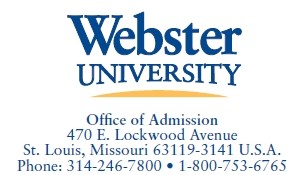 Graduate AdmissionCampus Location:          Shanghai                                         Intended term of enrollment:				Year:   2016                              Legal Name as in ID Card or Passport:                                                                                                           
Home Address:                                                                                                       City:										State:			Zip:				Country:						Home Phone:(	   )				    Business Phone:(	    )					Cell Phone:(	 )					Preferred Phone:				□Home		□ Business	  CellDate of Birth:	     /	    /		    Identification Number：				Month	      Day	  Year□Male	 □ Female	Email:																	Place of Birth:																							City							State								CountryAre you a U.S. Citizen?		□Yes		NoIf no, please complete the following four questions and submit the International Student Supplement locatedat webster.edu/admissions/undergraduate/international.html.Indicate your country of citizenship:	Chinese																Are you a U.S. permanent resident? 	   □Yes		No		(If yes, please attach a copy of the front and back of your green card.)Will you require a visa to study at Webster?   □Yes		□No		If yes, what type of visa:						Is English your predominant language?   □Yes		No			If no, native language:		Chinese					DISCIPLINARY HISTORYHave you ever been found responsible for a disciplinary violation at any educational institution you have attended fromninth grade (or the international equivalent) forward, whether related to academic misconduct or behavioral misconduct thatresulted in disciplinary action? These actions could include but are not limited to probation suspension, removal, dismissalor expulsion from the institution?  □Yes □ NoHave you ever been adjudicated guilty or convicted of a misdemeanor, felony or crime?  □Yes  □NoIf you answered “yes” to either or both questions, please attach a separate sheet of paper that gives the approximate date ofeach incident, explains the circumstances and reflects on what you have learned from the experience.Please indicate your intended program of study:Program:		MBA											Emphasis:						A complete list of programs offered at each campus location as well as those offered online can be found at:webster.edu/academics/graduate.html.EDUCATIONAL INFORMATIONList all the universities, colleges and postsecondary institutions attended in chronological order with the most recent first (usean additional sheet if necessary):1. 																									University NameFrom MM/YY                    TO MM/YY									
2. 																									University Name					From MM/YY                    TO MM/YY							3. 																									University Name					From MM/YY                    TO MM/YY							EMPLOYMENTAre you employed full-time?  □Yes □ No  Employer:													Employer’s Address:																		City							State				Zip			CountryTo complete the application process, please complete the following:• Submit a non-refundable $80 application fee. • Send the application fee and completed application to the campus location you wish to attend. Campus locations can  be found at webster.edu/locations.• Requests that all of your official transcript(s) be sent to Webster University, 470 E. Lockwood Ave., St. Louis, MO  63119. Webster graduates are exempt from this requirement.Additional documents may be required for admission into some programs of study. Please refer towebster.edu/gradcatalog for details.In compliance with federal regulations, Webster University’s Annual Security and Fire Safety Report details are available onthe Department of Public Safety website at: webster.edu/public safety/reports.html. A hard copy of the report isavailable upon request.I certify that all of the information given on this application is correct and complete and I have personally completed thisform. I understand that withholding information requested on this application or giving false information may make meineligible for admission or subject to dismissal.Signed:												Date:					Signature of Applicant								Month/Date/YearIt is the policy of Webster University not to discriminate in its educational programs, activities or employment on the basis of race, sex, sexual orientation, color, creed, age, ethnicor national original or non-disqualifying handicap, as required by federal laws and regulations, including Title IX of the 1972 Educational Amendments.